Załącznik nr  1 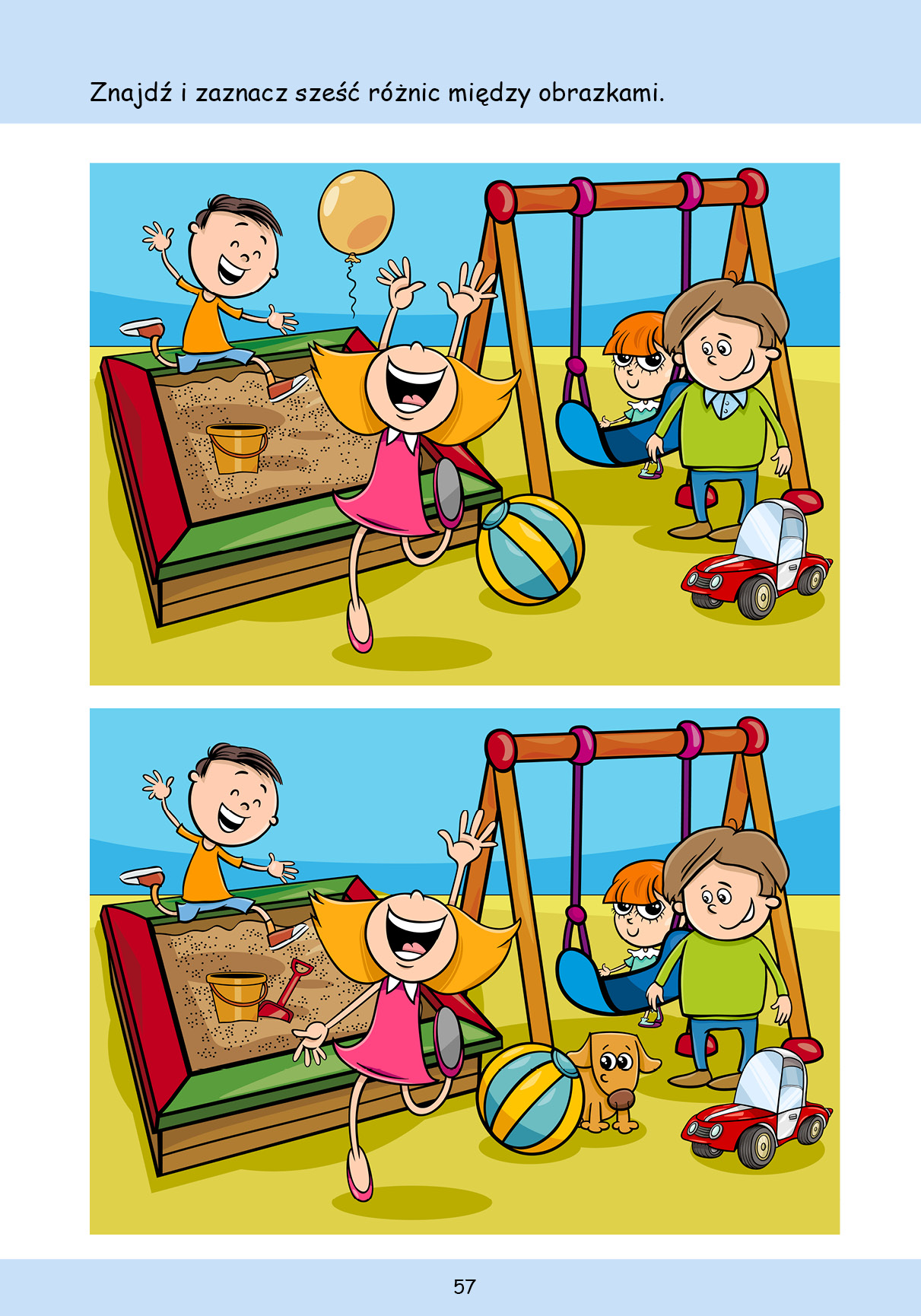 Załącznik nr 2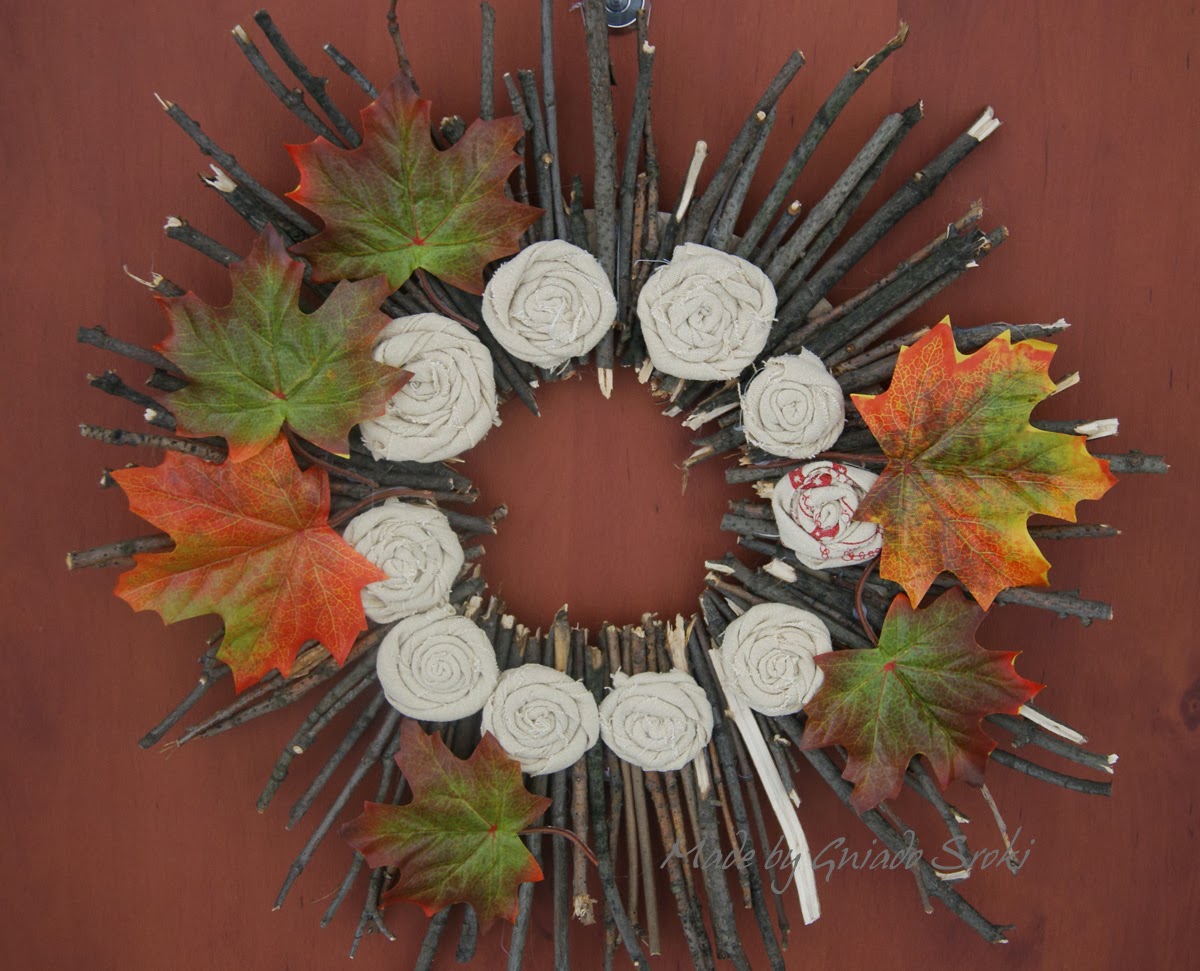 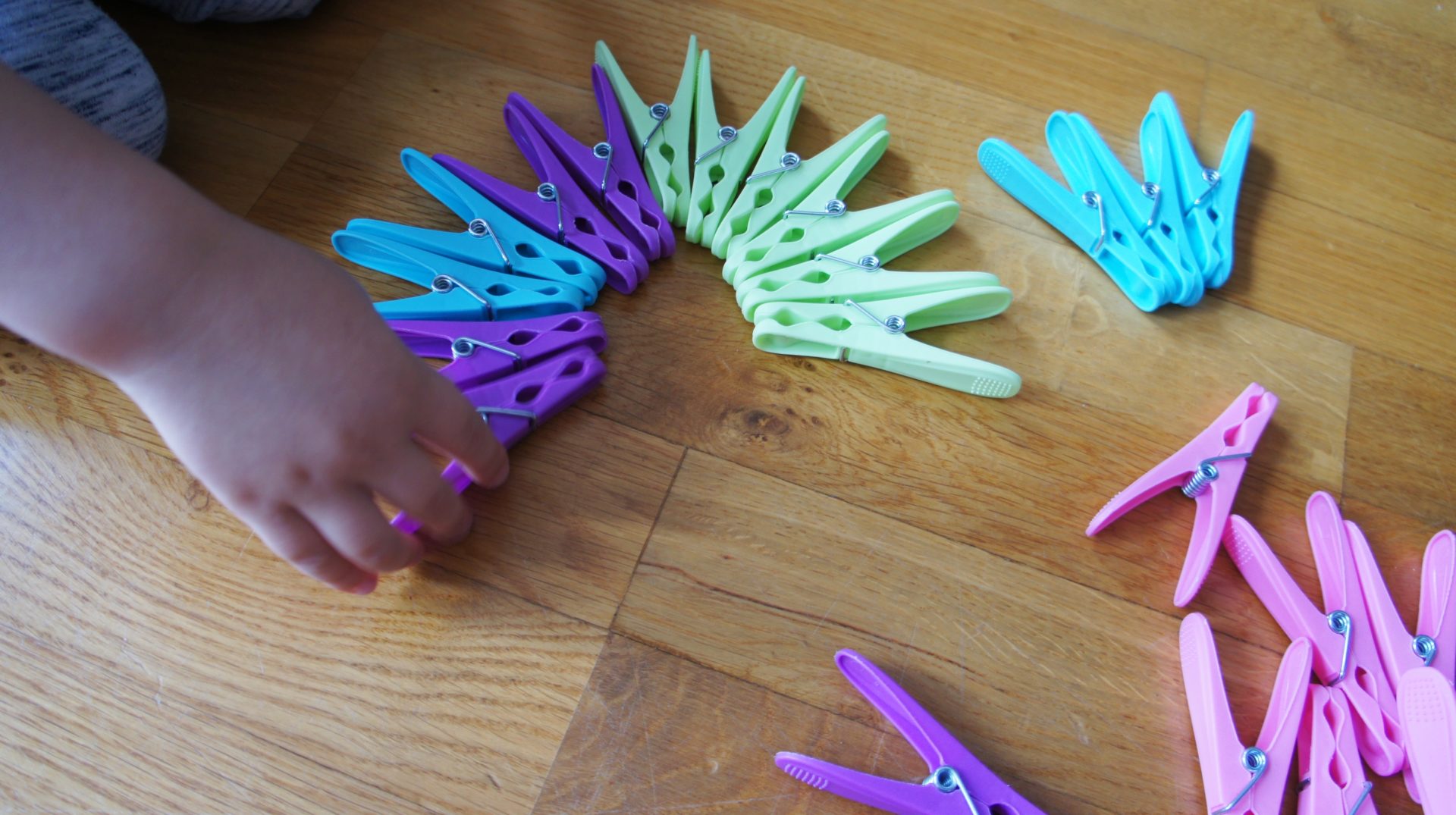 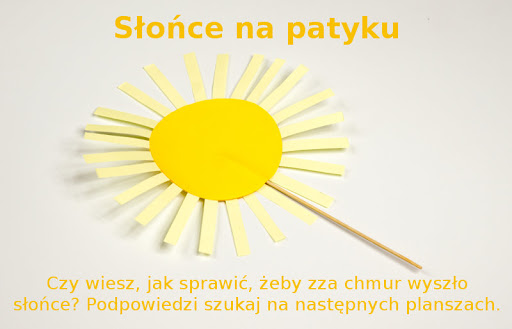 